Защита от ЭМИТаблица 4.10. Предельно допустимые уровни постоянного магнитного поляТаблица 4.11. Предельно допустимые уровни  воздействия периодического магнитного поля частотой 50 ГцТаблица 4.12. Предельно  допустимые уровни воздействия импульсных магнитных полей частотой 50 Гц в зависимости от режима генерацииТаблица 4.13. ПДУ энергетических экспозиций ЭМП диапазона частот  30 кГц - 300 ГГцТаблица 4.14. Максимальные ПДУ напряженности и плотности потока энергии ЭМП диапазона частот  30 кГц - 300 ГГц<*> Для условий локального облучения кистей рук. СИЗ от ЭМИСКЗ от ЭМИСтационарные и переносные экраны представлены соответственно на рис.4.21, рис. 4.22. Защита от ионизирующих излученийТаблица 4.15. Основные пределы доз Защита от инфракрасного излученияТаблица 4.17. Допустимая интенсивность облученияВремя воздействия за рабочий день, минутыУсловия воздействияУсловия воздействияУсловия воздействияУсловия воздействияВремя воздействия за рабочий день, минутыОбщееОбщееЛокальноеЛокальноеВремя воздействия за рабочий день, минутыПДУ напряженности, кА/м ПДУ магнитной индукциимТлПДУ напряженности, кА/мПДУ магнитнойт ной индукции, мТл0 - 102430405011 - 601620243061 - 4808101215Время пребывания (час)Допустимые уровни МП, Н [А/м] / В [мкТл] при воздействииДопустимые уровни МП, Н [А/м] / В [мкТл] при воздействииВремя пребывания (час)общемлокальном11600/20006400/80002800/10003200/40004400/5001600/2000880/100800/1000Т, чНПДУ , [А/м]НПДУ , [А/м]НПДУ , [А/м]Т, чРежим IРежим IIРежим II 1.06000800010000 1,5500075009500 2,0490069008900 2,5450065008500 3,0400060008000 3,5360056007600 4,0320052007200 4,5290049006900 5,0250045006500 5,5230043006300 6,0200040006000 6,5180038005800 7,0160036005600 7,5150035005500 8,0140034005400ПараметрЭЭПДУ в диапазонах частот (МГц)ЭЭПДУ в диапазонах частот (МГц)ЭЭПДУ в диапазонах частот (МГц)ЭЭПДУ в диапазонах частот (МГц)ЭЭПДУ в диапазонах частот (МГц)0,03 - 3,03,0 - 30,030,0 - 50,050,0 - 300,0300,0 - 300000,0ЭЭе, (В/м)2.ч200007000800800-ЭЭн, (А/м) 2.ч200-0,72--ЭЭппэ (мкВт/см2).ч----200ПараметрМаксимально допустимые уровни в диапазонах частот (МГц)Максимально допустимые уровни в диапазонах частот (МГц)Максимально допустимые уровни в диапазонах частот (МГц)Максимально допустимые уровни в диапазонах частот (МГц)Максимально допустимые уровни в диапазонах частот (МГц)Параметр0,03 - 3,03,0 - 30,030,0 - 50,050,0 - 300,0300,0 - 300000,0Е, В/м5003008080-Н, А/м50-30--ППЭ, мкВт/см2.--5000<*>-1000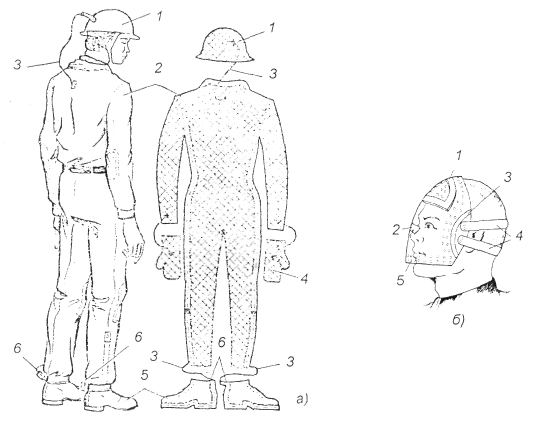 Рис. 4.20. Средства защиты от электромагнитных излучений: а – радиозащитный костюм: 1 – металлическая или металлизированная каска; 2 – комбинезон из токопроводящей ткани; 3 – проводники, обеспечивающие электрическую связь между отдельными элементами экранирующего костюма; 
4 – рукавицы из токопроводящей ткани; 
5 – ботинки с электропроводящими подошвами; 6 – вывод от токопроводящей подошвы; б – защитная маска с перфорационными отверстиями: 1, 2, 3 – поролоновые прокладки; 4 – ремни крепления маски; 
5 – перфорационные отверстияРис.4.21.Переносной экранирующий козырек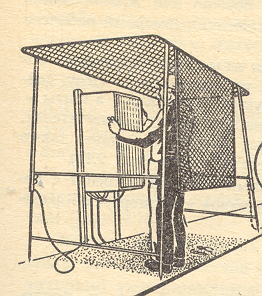 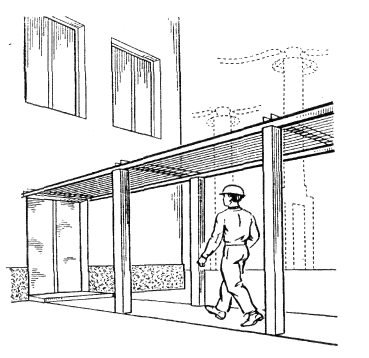 Рис.4.22. Экранирующий навес над проходом в зданиеНормируемые величиныПределы доз, мЗвПределы доз, мЗвНормируемые величиныЛица из персонала (группа А)Лица из населенияЭффективная доза20 мЗв в год в среднем за любые последовательные 5 лет, но не более 50 мЗв в год1 мЗв в год в среднем за любые последовательные 5 лет, но не более 5 мЗв в годЭквивалентная доза за год в:хрусталикекожеКистях и стопах15015Эквивалентная доза за год в:хрусталикекожеКистях и стопах50050Эквивалентная доза за год в:хрусталикекожеКистях и стопах50050Источник излученияОблучаемая поверхность тела человека ,%Интенсивность теплового излучения. Вт/м2Нагретые поверхности технологического оборудования, осветительных приборов, инсоляции50 и более25-50Не более 253570100Открытые источники (нагретый металл, стекло, открытое пламя и др)Не более 25140